Уважаемые коллеги!Департамент информирует о внесении изменений в перечень версий стандартного программного обеспечения, предоставляемого участнику для выполнения единого государственного экзамена по информатике и ИКТ в компьютерной форме (далее – перечень ПО КЕГЭ).Просим организовать работу по ознакомлению с содержанием перечня ПО выпускников текущего года, выпускников прошлых лет, планирующих проходить в 2022 году КЕГЭ, а также разместить информацию на официальных сайтах образовательных организаций. Приложение: на 2 л. в 1 экз.Тулина Наталия Владимировна(4852)40-08-66ПриложениеПеречень версий стандартного программного обеспечения,
предоставляемого участнику для выполнения единого государственного экзамена по информатике и ИКТ в компьютерной форме на территории Ярославской области в 2022 году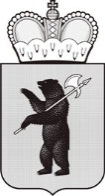 ДЕПАРТАМЕНТ ОБРАЗОВАНИЯЯРОСЛАВСКОЙ ОБЛАСТИСоветская ул., д. . Ярославль, 150000Телефон (4852) 40-18-95Факс (4852) 72-83-81e-mail: dobr@yarregion.ruhttp://yarregion.ru/depts/dobrОКПО 00097608, ОГРН 1027600681195,ИНН / КПП 7604037302 / 760401001__________________№______________На №           от           Руководителям органов местного самоуправления, осуществляющих управление в сфере образования (по списку рассылки)Руководителям государственных образовательных организаций (по списку рассылки)В дополнение к письму от 27.01.2022 № ИХ. 24-0547/22Первый заместитель директора департаментаС.В. АстафьеваПрограммное обеспечениеОписаниеСсылкаNotepad WindowsСтандартный БЛОКНОТСтандартный калькулятор WindowsСтандартный калькулятор Windowsjdk-14.0.1 (Eclips) интегрированная среда (IDE), которая идеально подходит для разработки приложений на языке Java.Графический интерфейс JFace, облегчающий разработку приложений, основанных на SWT.Текстовый редактор с функцией проверки синтаксиса.Компиляция файлов в режиме реального времени.Различные помощники для создания проектов, классов, и т.д.Система управления версиями файлов CVS.https://www.eclipse.org/downloads/download.php?file=/oomph/epp/2021-09/R/eclipse-inst-jre-win64.exeIDLE Python 3.8.6интегрированная среда разработки и обучения на языке Python,С помощью IDLE можно выполнять обычные для интегрированной среды задачи: просматривать, редактировать, запускать, отлаживать программы на Python. Редактор кода использует подсветку синтаксиса.https://www.python.org/ftp/python/3.8.6/python-3.8.6-amd64.exePyCharm Community 2021.2.3Интегрированная среда разработки для языка программирования Python. Предоставляет средства для анализа кода, графический отладчик, инструмент для запуска юнит-тестов.https://www.jetbrains.com/ru-ru/pycharm/download/other.htmlPascalABC.NET v3.8.3PascalABC.NET включает бесплатную среду разработки с подсказками по коду, автоформатированием и образцами кода для начинающих.http://pascalabc.net/downloads/PascalABCNETWithDotNetSetup.exeКуМир 2.1 система программирования, предназначенная для поддержки начальных курсов информатики и программирования https://www.niisi.ru/kumir/kumir2-2.1.0-rc7-install.exeLibreOfficeофисный пакет, полностью совместимый с 32/64-битными системами.https://www.libreoffice.org/download/download/OpenOfficeофисный программный пакет с открытым исходным кодом для обработки текстов , электронных таблиц , презентаций , графикиhttps://www.openoffice.org/ru/Dev-C++ (версия 6.3, год выпуска 2021)свободная интегрированная среда разработки приложений для языков программирования C/C++https://soft.mydiv.net/win/files-DEV-C.html